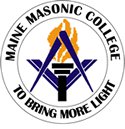 Maine Masonic College Certificate ProgramCheck ListCore Course Requirements         Name:___________________________________________________Please place a mark in the box if you have had at least one class from the group listedMasonic Foundations credit – participate in at least one of the following:	D01 Myth & Freemasonry	D02 Examination of Social Landscape	ELM 03 Why Ritual and MythSeven Liberal Arts and Sciences:		Participation in at least one of the Annual Celebrations of the Arts and Sciences D03 (GF 01) Vitruvius.                        Bonds of Fellowship and Spirit                        History of FreemasonrySymbolism:	D04 (GF 06) Symbols, Who Needs Them?            Esoteric & Spiritual FreemasonryRhetoric:	D06 (LAS 04) Public SpeakingCritical Thinking and Logical Systems:	D07 (LAS 02) Critical ThinkingEthics and Virtues credit – participate in at least one of the following:D08 (GF 03) Building Ethical confidenceD09 (GF 07) The Tenets of Freemasonry and the Four Cardinal Virtues: Living with MeaningRitual Masonry                         EA Degree                         FC DegreeWhen completed send to:  George Macdougall  1 Davis Road  Fairfield Center, Maine 04937Or email a copy to:   george.macdougall@maine.gov							Rev Date 11/1/2016